BENDRA INFORMACIJA DĖSTYTOJAMS IR DARBUOTOJAMSVilniaus universiteto e. tapatybių valdymo sistemaUžsiregistruokite VU e. tapatybių valdymo sistemoje, kad galėtumėte naudotis kitomis VU el. paslaugomis.Adresas: https://id.vu.lt/Registruojantis reikės sužinoti savo tabelio numerį – dėl jo kreipkitės į Komunikacijos fakulteto administratorę Ireną Buračaitę, +37052366103; irena.buracaite@kf.vu.lt Iškilus klausimams: +37052366200; pagalba@vu.lt Vilniaus universiteto el. pašto susikūrimasNaudokite Vilniaus universiteto el. paštą bendravimui su studentais, naujienų apie universitetą ir fakultetą gavimui, naudojimuisi VU virtualia mokymo aplinka (VMA).Adresas: https://exchange.vu.lt Daugiau apie VU el. paštą informacijos galite rasti čia: https://www.vu.lt/it/paslaugos/elektroninis-pastas/apie-vu-el-pasta/  Iškilus klausimams: +37052366200; pagalba@vu.lt Virtuali mokymo aplinka (VMA)Virtuali mokymo aplinka skirta dėstytojams patogiai pateikti savo dėstomų dalykų medžiagą kursą klausantiems studentams, taip pat matyti studentų sąrašus, užsakyti kompiuterinį egzaminavimą, konsultuoti studentus.Adresas: https://emokymai.vu.lt/Prisijungus prie VMA aplinkos, einame į VISI KURSAI -> VIDINIAI MOKYMAI -> VMA Moodle vartotojo vadovas dėstytojamsIškilus klausimams: +37052366282, emokymai@vu.lt Microsoft TEAMSVilniaus universiteto darbuotojai gali naudotis visomis Microsoft Office programomis per interneto naršyklę. Viena iš programų – TEAMS – leidžia kurti uždaras ar viešas grupes, kuriose galima dirbti su skirtingais studentų kursais ir (ar) grupėmis, kuriems dėstytojai dėsto vieną ar kitą dalyką. TEAMS aplinkoje galima ne tik susirašinėti, keistis failais, kartu redaguoti failus, bet ir daryti gyvas vaizdo transliacijas su studentais ar kolegomis.Adresas: https://office365.vu.lt/ Sėkmingai prisijungę prie VU Office365 aplinkos, ieškokite programos TEAMS logotipo: 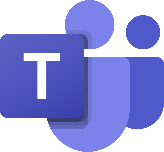 Paspauskite ant jo ir atsidursite programos TEAMS aplinkoje.Daugiau apie informacijos apie TEAMS programą rasite prisegtose skaidrėse (Power Point failas).Daugiau apie informacijos kaip daryti vaizdo transliacijas TEAMS aplinkoje rasite prisegtame PDF faile.Taip pat galima pažiūrėti vaizdo įrašą apie darbą su TEAMS programa (prieš žiūrėdami įrašą jau turite būti prisijungę prie VU Office365 aplinkos): https://web.microsoftstream.com/video/a8777e3e-3377-46a4-8e86-722c65432ec5 Ir dar vienas vaizdo įrašas apie tai, kaip daryti vaizdo transliacijas TEAMS programos aplinkoje (prieš žiūrėdami įrašą jau turite būti prisijungę prie VU Office365 aplinkos): https://web.microsoftstream.com/video/9b8d2eaf-f38c-4db6-8cf3-6c7fd401f41b Iškilus klausimams:Saulius Preidys, +37052366282, emokymai@vu.lt Mindaugas Maširka, +37068606254, mindaugas.masirka@kf.vu.lt Povilas Šklėrius, +37061124559, povilas.sklerius@kf.vu.lt Vilniaus universiteto informacinė sistema (VUSIS)Vilniaus universiteto informacinėje sistemoje dėstytojas gali matyti kokius dalykus dėsto, sesijos tvarkaraštį, kokie studentai pas jį yra pasirinkę rašyti kursinius, semestrinius ir baigiamuosius darbus.Adresas: https://is.vu.ltIškilus klausimams: +37052366200; pagalba@vu.lt EDUROAM internetasVisose Vilniaus universiteto patalpose veikia bevielis Eduroam interneto tinklas.Instrukcija kaip prisijungti prie Eduroam tinklo:  Iškilus klausimams: +37052366200; pagalba@vu.lt Dokumentų valdymo sistema „Avilys“Vilniaus universiteto dokumentų valdymo sistemoje „Avilys“ galima matyti universitete ir Komunikacijos fakultete priimamus įsakymus , taip pat pildyti atostogų ir komandiruočių prašymus.Adresas: https://avilys.vu.lt/ Iškilus klausimams: +37052366200; pagalba@vu.lt Kitos VU el. paslaugosApie kitas VU el. teikiamas paslaugas galite pasiskaityti čia: https://www.vu.lt/it/epaslaugos/Informacinių technologijų ir el. paslaugų gedimaiInformacinių technologijų ir el. paslaugų gedimus šalina Vilniaus universiteto Informacinių technologijų paslaugų centras (ITPC).Susidūrus su informacinių technologijų ir el. paslaugų gedimais, galima užpildyti paraišta internetu: https://pagalba.vu.lt/plugins/servlet/desk/portal/26 arba skambinti +37052366200.Informacija apie dažniausiai užduodamus klausimus, susijusius su Vilniaus universiteto teikamomis el. paslaugomis: 